Туроператор по внутреннему туризму «Мобайл-Экспресс»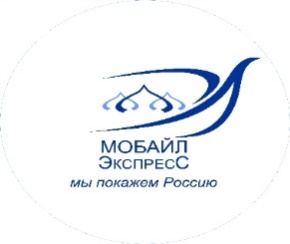 www.tur-mobile.rumobile-travel@yandex.ru8-495-363-38-17+7-926-018-61-13 (WhatsApp, Telegram,)«МАГИЯ СЕВЕРНЫХ ОЗЁР»Торжок – Селигер - Нилова Пустынь – Валдай – Великий Новгород - Санкт-Петербург – Петропавловская крепость – Царское село с посещением Екатерининского дворца и Янтарной комнаты (за доп. плату) - Кронштадт - ПетергофАвтобусный тур6 дней / 5 ночей (один ночной переезд)среда-понедельникДаты заездов на 2023 год :  27.04 ; 17.05 ; 31.05 ; 14.06 ; 28.06 ; 12.07 ; 26.07 ; 09.08 ; 23.08 ; 06.09 ; 20.091 день – среда
07:15 Сбор группы в Москве: ст. метро «ВДНХ», стоянка справа от гостиницы «Космос»
07:30 Трансфер в Нилову Пустынь ( ~ 370 км). Путевая информация.
Транзитная обзорная экскурсия по Торжку.
Торжок – древнейший город с более чем тысячелетней историей. Первое упоминание о Торжке датируется 1015 годом, и уже в то время он был фортпостом Великого Новгорода на одном из важных торговых путей. Несмотря на то, что город неоднократно захватывали, в Торжке сохранилось множество старинных архитектурных памятников, и он найдет, чем вас удивить. В городе расположен один из древнейших в России, ныне действующий Борисо-Глебский монастырь. Торжок славился своими ярмарками, купцами, кожами, золотным шитьем. Через транзитный город проезжали и здесь останавливались В. А. Жуковский, А. С. Пушкин, П. А. Вяземский, С. А. Соболевский, В. Г. Белинский, М. Бакунин, И. С. Тургенев.
Во время экскурсии вы узнаете, как Торг стал Новым, а потом Торжком, как правильно готовить пожарские котлеты и как они связаны с А.С. Пушкиным.
Обед в кафе города.
Осташков — единственный город на берегах Селигера. Здесь сохранился свой собственный, узнаваемый архитектурный стиль – обилие мезонинов на зданиях, угловые дома, выходящие фасадами на обе улицы, и «образцовые» дома со скругленными углами. Но, конечно же, главной достопримечательностью Осташкова является озеро. Селигер завораживает и восхищает своим величием и мощью в любое время года.
Отправление автобусом на остров «Столбный», где находится русская святыня — мужской монастырь Нилова Пустынь с чудотворными мощами преподобного Нила Столобенского.
Преподобный Нил прославился исцелениями, спасением людей от штормов на Селигере, а также невероятным духовным подвигом — за 27 лет своего отшельничества он ни разу не ложился, а спал, опираясь на два деревянных крюка. По его завещанию на острове был возведен величественный монастырь — «златоглавый город на острове». Здесь возвышаются великолепные храмы и монастырские строения, а окружает обитель гранитная набережная! Богоявленский собор Ниловой пустыни возведен по проекту, участвовавшему в конкурсе проектов на строительство Исаакиевского собора в Санкт-Петербурге. На колокольне Богоявленского собора находится одна из лучших смотровых площадок Селигера (подъем на смотровую площадку по желанию), с которой можно полюбоваться незабываемыми видами на монастырские хармы, бескрайние дали Селигерского края.
Храм со всех сторон окружен жилыми постройками, из которых особенно выделяется Братский корпус, внешне больше всего похожий на какой-нибудь питерский дворец. В других частях обители находятся хозяйственные постройки (есть даже собственная водонапорная башня), на берегу разбит парк, а на самом острие мыса стоит белоснежная барочная Крестовоздвиженская церковь.
Переезд на Валдай ( ~ 200 км).
Размещение в гостинице «Валдайские зори».
Свободное время.2 день – четверг
Завтрак в ресторане отеля.
Освобождение номеров.
Валдай – старинный и красивейший город с 500-летней историей. Город  известен своими православными святынями и природными объектами, такими как Национальный парк и чистейшее Валдайское озеро, растянувшееся на 40 километров.
Главным символом Валдайского края является Валдайский Иверский Богородицкий Святоозерский мужской монастырь, основанный в 1653 г. на живописном острове Сельвицкий Валдайского озера. Иверский монастырь был основан Новгородским митрополитом Никоном, пожелавшим возвести обитель по образу и подобию Иверского монастыря на Афоне. Главная святыня обители – чудотворная икона Иверской Божьей Матери, которую, по преданию, написал евангелист Лука еще в дни земной жизни Богородицы. Подлинным произведением искусства является и уникальный оклад иконы, созданный в городе Златоусте мастерами Лохтачевыми и украшенный жемчугом, топазами, аметистами и цитринами.
Во время прогулки по монастырю мы полюбуемся его прекрасным архитектурным ансамблем и живописными пейзажами.
Отправление в Великий Новгород (~ 150 км).
Обед в кафе города.
Обзорная автобусная экскурсия по городу с посещением Ярославова дворища.
Великий Новгород – один из старейших городов России, сыгравший важнейшую роль в становлении страны. Именно сюда был призван «на княжение» Рюрик, здесь создавались первые русские книги, а Средние века существовала Новгородская республика, которая проводила свою независимую политику. Благодаря своему выгодному географическому положению Новгород всегда был центром торговли, здесь проходил путь «из варяг в греки», город входил в состав Ганзы и славился богатым речным портом. Купеческое начало отразилось даже на территориальном делении города – исторически здесь два основных района: Софийская часть с Кремлем и Торговая часть с пристанью.
Новгородский кремль, основанный еще в середине 11 века расположен на небольшом возвышении на берегу реки Волхов. В бытность Новгородской республики в кремле проходили вече – собрания местного народа для обсуждения разнообразных вопросов и проблем.
На территории Кремля расположен памятник Тысячелетия России. Он был установлен в 1862 году. Памятник выполнен из бронзы и гранита и представляет собой державу как символ государственности, установленную на постамент. По периметру расположены фигуры выдающихся исторических деятелей — от Дмитрия Донского до Петра Первого.
Софийский собор один из символов Новгорода, он был возведен в начале 11 века по образу и подобию одноимённого собора в Киеве, однако получился настолько уникальным, что сам стал ярким образцом новгородского архитектурного стиля. Собор белокаменный, с пятью высокими куполами, напоминающими по форме русские шлемы, четыре из которых серые и только один сверкает золотом. В свое время в стенах собора в тайниках хранили золото князья и новгородская знать. Внутри стоит обратить внимание на Сигтунские ворота — яркий и редкий образчик европейского литейного мастерства 12 века. Ворота были вывезены новгородцами из Швеции во время одной из войн. Внутри вы найдете сохранившиеся фрески, датируемые 13 веком, иконы и иконостас, относящиеся к 14-16 векам.
Ярославо дворище и Древний торг расположены на противоположном берегу Волхова напротив Кремля. Здесь находится большое количество памятников православной культуры, датируемых 12-16 веками. В Никольском соборе, например, сохранились фрески и резные иконостасы 12 века.
Переезд в Санкт-Петербург ( ~ 190 км).
Размещение в гостинице «Арт Нуво Палас» 4*  (резервные гостиницы: «Арт Отель Карелия» 4 , «Арт Деко Невский»)3 день – пятница
Завтрак в ресторане отеля
09:00 Обзорная экскурсия «Петровский Петербург». Знакомство с историей Санкт-Петербурга с момента его основания до наших дней, основными достопримечательностями города: Домик Петра Первого, Зимний дворец, Адмиралтейство, Сенатская площадь, Медный всадник, Спасо-Преображенский собор, Невский проспект, Исаакиевский собор, Спас-на-Крови.
Экскурсия по территории Петропавловской крепости: знакомство с уникальным комплексом фортификационных сооружений, Петропавловским собором, являющимся местом захоронения всех российских императоров, Ботным домиком с копией ботика Петра I, удивительным памятником Петру I работы скульптора Шемякина.
Завершится экскурсия прогулкой по «Русскому Версалю» – Летнему саду, первому регулярному парку Санкт-Петербурга.
Летний сад – ровесник и символ города. Он был устроен по образу французских регулярных садов как первая загородная резиденция Петра I. Его украсили «150 грудных штук и фигур», т.е. мраморных скульптур и бюстов, привезенных из Италии, а также подстриженные деревья и более 50 фонтанов. Во время последней реставрации часть фонтанов, уничтоженных наводнением в конце XVIII века, были восстановлены и сейчас радуют посетителей Летнего сада.
14:00 Обед в кафе города.
Свободное время.
Возвращение в гостиницу.4 день – суббота
Завтрак в ресторане гостиницы «шведский стол».
СВОБОДНЫЙ ДЕНЬ, без обедаИЛИЗа дополнительную плату экскурсия «Загородные императорские резиденции: Царское село». Стоимость: 2990 руб./взр., 1990 руб./ребенок до 13 лет включительно. Оплата при покупке тура.
09:30. Отправление в Царское Село – парадную резиденцию российских императоров.
Встречи с Царским Селом с нетерпением ждет каждый, кто приезжает в Санкт-Петербург! А Екатерининский дворец – это одно из тех мест, где все еще живет роскошный блистательный XVIII век. Именно в этом дворце находится знаменитая Янтарная комната, похищенная фашистами во время Великой Отечественной войны и воссозданная петербургскими реставраторами. Дворец окружен великолепным Екатерининским парком, который прекрасен в любое время года. В тенистых аллеях императорского парка и царственных анфиладах Екатерининского дворца Вы сможете ощутить себя изнеженной фрейлиной или галантным кавалером.
Екатерининский дворец был заложен еще Екатериной I, а достраивался при Елизавете Петровне и Екатерине II, называвшей его за красоту фасада «взбитым кремом». Сейчас это один из лучших образцов русского барокко.Большой зал дворца, площадью 850 кв.м был построен без единой колонны, а благодаря зеркалам, отражающим окна и воздушной росписи плафона, казалось, что в огромном зале нет ни стен ни потолка. Главная жемчужина дворца – знаменитая Янтарная комната, таинственно исчезнувшая во время войны. Ее восстановление заняло 24 года и потребовало более шести тонн «солнечного камня». Янтарные стены с богатейшей гаммой оттенков от лимонного и медового до темно-желтого потрясают воображение тысяч туристов. Дворец поражает богатством внешней и внутренней отделки, коллекцией живописи и обилием золота, резьбы и росписей.
14:30 Обед в кафе города.
Свободное время в центре Санкт-Петербурга. Самостоятельное возвращение в гостиницу.
За дополнительную плату возможна организация экскурсий (оплата у гида на маршруте или при покупке тура):
– экскурсия по рекам и каналам «Северная Венеция». Стоимость: 900 руб./взрослый; 650 руб./ребенок до 16 лет
– ночная автобусная экскурсия по Санкт-Петербургу с разведением мостов. Стоимость: 950 руб./взрослый; 650 руб./ребенок до 16 лет.5 день – воскресенье
Завтрак в ресторане гостиницы «шведский стол».
09:00 Освобождение номеров.
Отправление в Кронштадт.
Экскурсия в Кронштадт «Ногою твердой стать при море». Проезд по дамбе, пересекающей Финский залив.
Увлекательное путешествие позволит побывать и на острове Котлин, где возник город-крепость Кронштадт, и в Никольском морском соборе – подлинной жемчужине Кронштадта.
Посещение Музейно-исторического парка «Остров фортов». Это первый и самый большой в России парк, посвящённый военно-морскому флоту. На площади в 9 га располагается несколько тематических площадок. Вы сможете прогуляться по Аллее героев российского флота, которая рассказывает о более чем трех веках его истории, осмотреть маяк памяти с 200 именами героев-моряков, начиная с эпохи Петра I и до наших дней.
Переезд в Петергоф.
14:30 Обед в кафе города.
Экскурсия «Приморский парадиз»: прогулка по Нижнему парку, где находятся самые выдающиеся скульптуры, фонтаны и архитектурные памятники музея-заповедника. Знакомство с историей и достопримечательностями парадной резиденции: Большой Петергофский дворец, Большой каскад, Дворец «Марли», Дворец «Монплезир», музей «Екатерининский корпус», музей «Банный корпус» и др.
19:30 Отъезд в Москву. Ночной переезд. По пути санитарные остановки6 день – понедельник
05:30 Прибытие в Москву (ст. метро «ВДНХ»). Время прибытия является ориентировочным и не может считаться обязательным пунктом программыВ стоимость тура включено:
Проживание,
Питание – 4 завтрака в гостинице (шведский стол), 4 обеда в кафе,
Экскурсионное обслуживание согласно программе (включая услуги местных гидов и входные билеты в музеи)
Услуги сопровождающего
Транспортное обслуживание автобусом туристического класса (полутора-этажный автобус с багажным отделением, комфортабельные кресла, система климат-контроля, видео-монитор)Дополнительно оплачивается:
Экскурсия в Царское Село – 2990 руб./взрослый, 1990 руб./ребенок до 13 лет включительно. БРОНИРОВАНИЕ И ОПЛАТА ПРИ ПОКУПКЕ ТУРА .
Экскурсия по рекам и каналам «Северная Венеция» – 900 руб./взрослый; 650 руб./ребенок до 16 лет
Ночная автобусная экскурсия по Санкт-Петербургу с разведением мостов – 950 руб./взрослый; 650 руб./ребенок до 16 лет.Примечание
Все пассажиры в туристическом автобусе обязаны иметь при себе удостоверение личности (паспорт / свидетельство о рождении – для детей до 14 лет)
Время прибытия является ориентировочным и не может считаться обязательным пунктом программы
Время и порядок предоставления туристских услуг, заявленных в программе, могут меняться при сохранении их объема и качества
При количестве туристов в группе менее 18 человек для транспортного обслуживания может предоставляться микроавтобус 1 класса «Мерседес-Спринтер»/аналог. При этом в автобусе свободная рассадка
Туроператор не имеет возможности влиять на задержки, связанные с пробками на дорогах, действиями и мероприятиями государственных органов, в том числе органов ГИБДД, дорожными работами, а так же на любые другие задержки, находящиеся вне разумного контроля туроператора
Туроператор оставляет за собой право пересаживать клиентов в зависимости от конкретного расположения в салоне автобуса дверей, туалета, а также количества и расположения посадочных мест
Сведения о модели и иных характеристиках транспортного средства носят исключительно характер предварительной информации и не являются обязательным пунктом программы. Туроператор вправе предоставить для использования в туре любой иной автобус туристского назначения без каких-либо объяснений и компенсаций.
Расчетный час в гостиницах: заселение в 14.00, выезд до 12.00
Заселение в гостиницу несовершеннолетних граждан, не достигших 14-летнего возраста, осуществляется на основании документов, удостоверяющих личность находящихся вместе с ними родителей (усыновителей, опекунов), сопровождающего лица (лиц), при условии предоставления таким сопровождающим лицом (лицами) согласия законных представителей
(одного из них), а также свидетельств о рождении этих несовершеннолетних.
Заселение в гостиницу несовершеннолетних граждан, достигших 14-летнего возраста, в отсутствие нахождения рядом с ними законных представителей осуществляется на основании документов, удостоверяющих личность этих несовершеннолетних, при условии предоставления согласия законных представителей (одного из них).